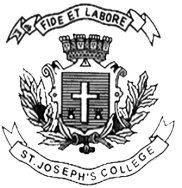 ST. JOSEPH’S COLLEGE (AUTONOMOUS), BANGALORE-27UG – V SEMESTERSEMESTER EXAMINATION: OCTOBER 2021(Examination conducted in February-March 2021)BC IFA 5519: Entrepreneurial DevelopmentTime- 2 ½ hrs					Max Marks-70This paper contains __1___ printed page and four partsSection A I. Answer any five of the following 			                  (2 x 5 = 10 marks)Expand AWAKE. What is the 4S module of AWAKE. Define Industrial estates. Mention two types of industrial estatesDifferentiate between an entrepreneur, enterprise and entrepreneurship. Give the meaning and investment limit of tiny and ancillary industry. Give examples.When was DICs introduced? Mention two functions of DIC.Name the four different types of personalities according to Hagen’s withdrawal of status theory. Section BII. Answer any three of the following 			                  (5 x 3 = 15 marks)Discuss the factors that affect entrepreneurship growth.Describe the role played by SSIs in the development of Indian Economy.Why should an entrepreneur develop a business plan? What is Pradhan Mantri MUDRA Yojana (PMMY)? Mention the components of PMMY scheme. Section C III. Answer any two of the following 			               (15 x 2 = 30 marks) Define the term ‘Entrepreneur’. Explain the different classification of entrepreneurs with suitable examples. Explain the components of scanning the Environment in the context of entrepreneurial development.Discuss various forms of financial assistance provided by institutions for the development of small scale industries.Section DIII. Answer the following 					                   	(15marks)Define a Business Plan. Discuss various aspects of a Business Plan (10 Marks)Prepare a Business Plan of any service sector Unit. (5 marks)